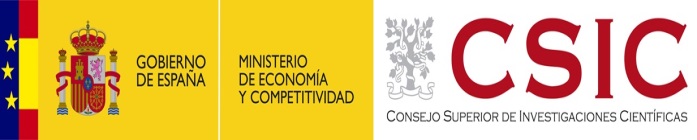 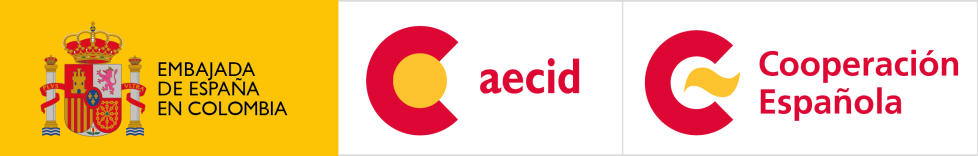 CONVOCATORIA PARA ACTIVIDADES FORMATIVAS 
DE LOS CENTROS DE FORMACIÓN DE LA COOPERACIÓN ESPAÑOLANOMBRE DE LA ACTIVIDADSEMINARIO ESTABLECIMIENTO DE UNA RED DE INTERCAMBIO DE CONOCIMIENTO EN LAS ÁREAS DE MEDICINA REGENERATIVA, TERAPIA GÉNICA Y CELULAR, Y SU APLICACIÓN CLÍNICAFECHA DE INICIO Y FINALIZACIÓNDel 21 al 24 Noviembre 2016CENTRO DE FORMACIÓNCartagena de Indias (Colombia)OBJETIVOSEl objetivo principal del proyecto es establecer una red cooperativa en Iberoamérica para el intercambio de conocimientos sobre las nuevas tecnologías biomédicas. El área biosanitaria es de importancia capital en el desarrollo de las sociedades modernas. Cualquier actividad dedicada a su fomento y mejora tiene una incidencia inmediata en la calidad de vida de las poblaciones.INSTITUCIÓN/ES ORGANIZADORA/SConsejo Superior de Investigaciones Científicas (CSIC)Agencia Española de Cooperación Internacional para el Desarrollo (AECID)ÁMBITO GEOGRÁFICOAmérica Latina y CaribePERFIL DE PARTICIPANTESEsta acción está dirigida a personas integrantes de los sistemas sanitarios de salud, incluyendo personal clínico, investigadores y administrativos. Además, se espera la participación de personas al servicio de las Administraciones y gestores de agencias gubernamentales reguladoras. Por último, tienen también cabida representantes de las industrias clínicas y farmacéuticas interesados en los últimos avances en Medicina Regenerativa y Terapias Avanzadas.CRITERIOS DE SELECCIÓNSe evaluaran los cv de todos los solicitantes y se valorará tanto la formación académica, experiencia profesional y capacidad de aportar contenido a las sesiones. Se pondrá especial cuidado en aplicar criterios de igualdad de género.PROGRAMADía 21 de noviembre - LunesSesión de mañana: Edición Genómica y Terapia CelularCoordinador: Dr. Daniel Bachiller09:00-09:30 Inauguración y presentación del curso09:30-10:30 Células madre y nuevas tecnologías biomédicas. (Dr. Daniel Bachiller)10:30-11:00 Café11:00-12:00 Herramientas de edición genómica I. (Dr. Daniel Bachiller)12:00-13:00 Aplicación de las nuevas terapias al tratamiento del SIDA (Dr. Daniel Bachiller)13:00-14:00 AlmuerzoSesión de tarde: Células madre neuralesCoordinador: Dra. Isabel Fariñas14:00-14:45 Células madre neurales endógenas (Dra. Isabel Fariñas)14:45-15:30 Efecto nicho en las células madre neurales (Dra. Isabel Fariñas)15:30-15:45 Café15:45-16:30 Activación de las células madre neurales endógenas en terapia. (Dra. Isabel Fariñas)16:30-17:00 DiscusiónDía 22 de noviembre - MartesSesión de mañana: Tecnologías de modificación genómicaCoordinador: Dr. Francisco Martín09:00-09:45 Vectores lentivirales. (Dr. Francisco Martín)09:45-10:30 Herramientas de edición genómica II. (Dr. Francisco Martín)10:30-11:00 Café11:00-12:00 Inmunoterapia del cáncer. mediante modificación genética de células T. (Dr. Francisco Martín)12:00-13:00 Modificación genética de células madre: aplicaciones en Terapia. (Dr. Francisco Martín)13:00-14:00 AlmuerzoSesión de tarde: Terapia génicaCoordinador: Dra. Gloria González Aseguinolaza14:00-14:45 Terapia génica de enfermedades hereditarias. (Dra. GloriaGonzález).14:45-15:30 Terapia génica del cáncer. (Dra. Gloria González).15:30-15:45 Café15:45-16:30Ensayos Clínicos con pacientes de Inmunodeficiencias Primarias, hemofilia y cegueras hereditarias. (Dra. Gloria González).16:30-17:00 DiscusiónDía 23 de noviembre – MiércolesSesión de mañana: La piel como sistema de aplicación de terapia celular y génicaCoordinador: Dr. José Luis Jorcano09:00-09:45 Del laboratorio a la sociedad. Desarrollo y aplicaciones de cultivos de piel humana en dos y tres dimensiones.09:45-10:30 Ratones humanizados como modelos de enfermedades cutáneas.10:30-11:00 Café11:00-12:00 Nuevas terapias aplicadas a enfermedades congénitas de la piel12:00-13:00Mirando al futuro: Nuevas tecnologías y conceptos destinados a cambiar las investigaciones sobre la piel13:00-14:00 AlmuerzoSesión de tarde: Herramientas de diagnóstico genético y nuevas terapias en enfermedades raras.Coordinador: Dr. Miguel García14:00-14:45 Enfermedades renales.14:45-15:30 Fisiopatología y tratamiento de la enfermedad renal. (Dr. Luiz Onuchic)15:30-15:45 Café15:45-16:30 Diagnóstico y tratamiento de ciliopatías. (Dr. Miguel García)16:30-17:00 DiscusiónDía 24 de noviembre - JuevesSesión de mañana: Comercialización de Terapias AvanzadasCoordinador: Dr. Eusebio Gainza09:00-9:45 Estrategias de Innovación Empresarial (Dr. Eusebio Gainza).09:45-10:30 Normas de Correcta Fabricación en Terapias Avanzadas (Mónica Castresana)10:30-11:00 Café11:00-12:00 Ensayos Clínicos bajo condiciones de Buena Práctica Clínica (Mónica Castresana)Sesión Final: Normatividad y RegulaciónCoordinador: Dr. Mario Isaza12:00-12:45 Es posible la Autoregulación desde la Clínica y el Aseguramiento (Dr. Mario Isaza)12:45-13:45 Almuerzo13:45-15:45 Perspectiva de Terapias Avanzadas en un marco normativo: Interacción (Dr.Elkin Otalvaro)15:45-16:00 Café16:00-16:30 Aplicación del cuestionario de evaluación 16:30-17:00 ClausuraHORAS LECTIVAS32 horas  lectivasFINANCIACIÓNAECID financiará el alojamiento y manutención de 20 participantes latinoamericanos y ayudas básicas (manutención y materiales) para los representantes seleccionados del sector privado.  Los gastos de boletos de avión deberán ser asumidos por cada participante o por su Institución.FECHA LÍMITE PRESENTACIÓN SOLICITUDES15 de octubre de 2016POSTULACIÓN Y SOLICITUD DE PARTICIPACIÓN-ON LINE-Las solicitudes deben cumplimentarse on line a través de la página Web: www.aecidcf.org.co  y en la página principal en el campo Convocatorias abiertas acceder a la información sobre el curso, en la parte inferior de la pantalla aparece la palabra INSCRIBIRSE, al hacer clic en ella le redireccionará al formulario de inscripción en línea que debe diligenciar completo.Enviar Curriculum Vitae y aval firmado y sellado de la Institución proponente, reflejando la importancia que para esa Institución tiene la acción formativa a:  bachiller@caubet-cimera.es 